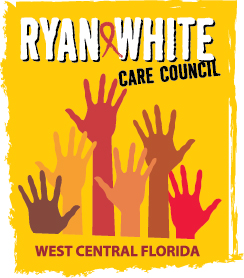 WEST  RYAN WHITE CARE COUNCILPLANNING AND EVALUATION COMMITTEESUNCOAST HOSPICE, THURSDAY, APRIL 9, 20159:30 A.M. - 11:00 A.M.	MINUTES CALL TO ORDERThe meeting of the Planning and Evaluation Committee was called to order by Jim Roth, Chair at 9:31 a.m.  ATTENDANCEMembers Present: Ginny Boucher, Martin Clemmons, Jr., Kirsty Gutierrez, Sheryl Hoolsema, Marilyn Merida, Joe Parramore, Jim Roth, Elizabeth Rugg, Kristen WhitesellMembers Absent: Keith Boyd, Vicky OliverGuests Present: Grantee Staff Present: Lead Agency Staff Present: Demarcus Holden, Shelley Taylor-DonahueHealth Council Staff Present: Lisa NugentCHANGES TO AGENDAThere were no changes to the agenda at this time. ADOPTION OF MINUTESThe minutes for February 12, 2015 were approved (M: Clemmons, S: Gutierrez).  CARE COUNCIL REPORTJoe Parramore gave the Care Council report for the meeting held on April 1, 2015 at the Children’s Board of Hillsborough County. Aubrey Arnold reported that his office is awaiting the full amount of the grant award for the 2015-2016 grant year. A partial award of $7,739,765.00 was received which includes Minority AIDS Initiative and formula funding. The balance is expected between now and May 2015. Aubrey expects the award amount to be the same as last year. Aubrey shared that a Request for Applications (RFA) continues for a replacement to CAREWare. Proposals are due April 2nd and presentations are expected in mid-April. The new system will be in place by July 1. Demarcus Holden announced that Part B’s fiscal year begins today on April 1, 2015.  All contracts have been executed and signed and are posted in CAREWare. Demarcus noted several staffing changes in Tallahassee and locally. The local data manager, Stephanie, resigned. All questions should be directed to Demarcus for the time being.Lisa Nugent announced that the new Care Council website has launched and encouraged all to view it at www.TheCareCouncil.org. Lisa also showed the Council new flyers that came in and encouraged members to use them to recruit people to the Care Council. Two new member applications were presented and passed by acclamation. The Care Council welcomed Ray Torres and Kimberly Molnar as voting members. Sara Sullivan presented the Part B Assessment of the Administrative Mechanism (AAM) at Care Council for informational purposes. Part B is not required to participate in the AAM but does so to remain transparent and to be consistent with Part A. The provider survey and interviews showed improvement in overall satisfaction from previous years. The Care Council and RPARC survey showed that the majority of members were satisfied with communication, administrative, and the efficiency of the Lead Agency. The Women, Infants, Children, Youth, and Families Committee are planning their Annual Mother’s Day event for May 8, 2015 in St. Pete from 11a-2p. More information will be shared once details are finalized. David Cavalleri and Sara Sullivan distributed the AAM survey for Care Council members on the Part A program. The same survey will be distributed to members of RPARC.  Members were able to ask questions and were given several minutes to complete the survey and return it to David and Sara.The next Care Council meeting will be May 6, 2015.REVIEW OF THE HIV CARE CONTINUUMThe committee reviewed the final version of the HIV Care Continuum for the local area and the state release by the Florida Department of Health. Members discussed local success with linkage to care. USF’s SMILE Program and the state’s linkage to care coordinators at the local department of health and in the prison system have contributed to the area’s numbers. Members reviewed the continuums for each area of the state and by special population. For planning purposes, the committee noted that there are lower rates of linkage to care, statewide, for the following groups: urban areas, black MSM, Hispanic MSM, youth 13-24, and black heterosexuals. Members asked if it was possible to review the continuum of care for the special populations in our area (5,6,14/ Tampa EMA). Shelley Taylor-Donahue offered to ask the state to run our local numbers so we could use them for future planning. Adolescent care and youth adherence were discussed by the committee. Funding sources for adolescent care include Part D, Medicaid, Part A, etc. Members discussed gaps including health literacy issues, lack of health education, in-migration and out-migration. The set of HIV Continuum slides is available on the Florida Department of Health’s website.AFFORDABLE CARE ACT/ADAP  UPDATEShelley discussed recent ADAP happenings. A meeting was held on Friday for local providers to discuss changes, moving forward, and having a good process in place. One change is that now local ADAP offices will send information/applications to the central office for review and approval or denial. Members discussed these changes and the potential impact to the local Ryan White program. COMMUNITY INPUT /ANNOUNCEMENTSDining out for Life will be on April 28th. National Youth HIV/AIDS Awareness Day is April 10th. The High Impact Prevention (HIP) Town Hall will be in Tampa at the Florida Department of Health’s office on Kennedy Blvd. in downtown on April 14th from 4-6pm. ADJOURNMENTThere being no further business to come before the Committee, the meeting was adjourned at 10:35 a.m.